Klezmer Tune Club #7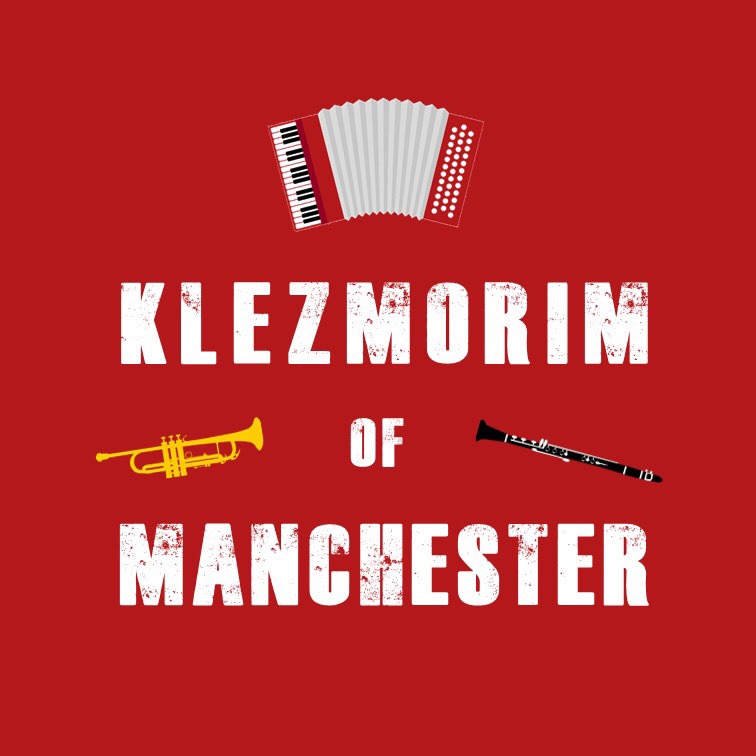 @ The Manchester Jewish Museum Dan Mawson & Richard Fayhttps://www.danielmawson.com/ktcLISTENING ACTIVITYToday’s tune is a curious one. The earliest recording we have of this is from around 1919 (recorded in NYC) by Mishka Ziganoff (various spelling transcriptions exist), in full Misha Demitro Tsiganoff. He was a Roma musician, of Christian heritage, originally from Odesa, who moved New York at the beginning of the 20th-century. He ran a restaurant and had a decade of recording (primarily as a solo accordionist) from 1919-1929. He also performed with actress Molly Picon, amongst others. He was, apparently, fluent in Yiddish and conversant with what we now know as klezmer. As an aside, his recording of the song "Koilen" is supposed to have melodic links to famous Italian partisan song, Bella Ciao. He died in 1967 in NY.The tune we will work with was recorded by him as Grichister Tanz (Greek Dance) and often now referred to by the dance type it is related, ie Terkisher. First Listening Initial ReactionsSecond Listening More detailed listening